RESUME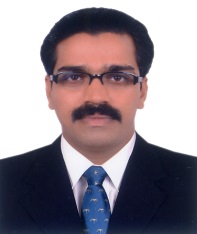 SAJEEVDubai, United Arab Emirates.	Mob: C/o 971503718643E-mail:- sajeev.377005@2freemail.com OBJECTIVEA motivated, hardworking, detail oriented professional with 3 years UAE experience as Warehouse Assistant, seeks to apply experience and abilities to a full time position with a growth-oriented company, offering opportunity for advancement and professional development.CAREER EXPERIENCEAt present working as Warehouse Assistant (EWM Super User) at Spinneys Dubai L.L.C. from 01-03-2015.1Year 6 Months experience as a Garage Supervisor at Al Barzan Est. Qatar.3 Years experience as a Data Entry Operator at Kayvees Pharmaceuticals, Palakkad, Kerala, India.DUTIES & RESPONSIBILITIESResponsible for proper training and guidelines to all warehouse inbound & outbound employees (Extended Warehouse Management).Responsible for hourly updating the inbound and outbound activities.Day to day arrangements for making sufficient space for incoming deliveries.Review bills, invoices and purchase orders.Checking and sorting the retails stores requests.Make sure all orders Picked and packed properly.Assist retail stores with inquiries.Trace missing or lost shipments.Coordinate deliveries for returned items.Handle general inventory procedures on every 3 months.Ensure accuracy of all inventories.Ensure that the warehouse is cleaned and maintained at all times.EDUCATIONAL QUALIFICATIONSPlus Two (Science) S.S.L.C.COMPUTER KNOWLEDGEG - Basic - Basic Computer Fundamentals (From G-Tech Computers)Adobe PhotoshopMS Office (Word, Excel, PowerPoint & Outlook)AWARDS & CERTIFICATESSpinneys Dubai L.L.C awarded in Basic Food Hygiene on June 2015Spinneys Dubai L.L.C awarded as Employee of the Month of April 2016Spinneys Dubai L.L.C awarded as Basic Communication Skills as a Trainer 2017Spinneys Dubai L.L.C Certified for Attendance of HSE Awareness Program 2015PERSONAL DETAILSAge & Date of Birth			:        31Years / 10- 05–1986Sex					:	MaleMarital Status			:	MarriedNationality				:	IndianMother Tongue			:	MalayalamDate of  issue                        	:    	16/02/2015Date of  expiry                  	:        15/02/2025Hobbies				:	Reading, Listening MusicLANGUAGES KNOWNDECLARATIONI do hereby declare that the above facts are true to the best of my knowledge and belief.Dubai01/01/2018                                                                                 	SAJEEVLanguages WritingSpeakingEnglishMalayalamHindiTamilTelungu